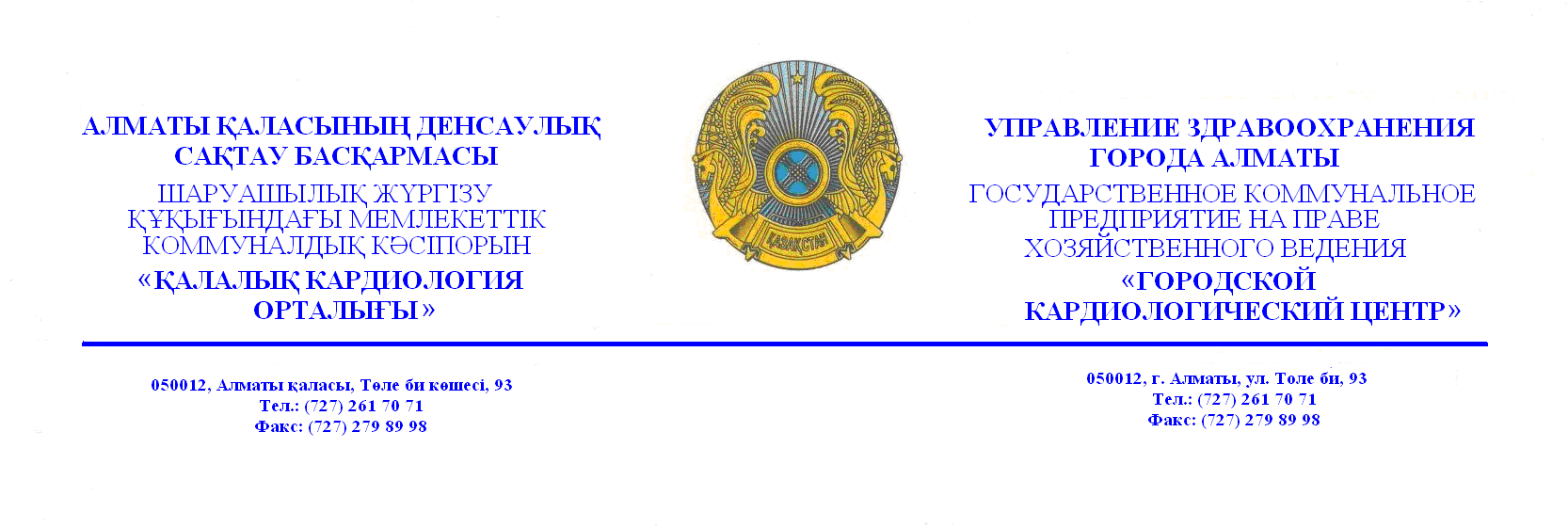 Объявления о проведении закупа способом запроса ценовых предложенийг.Алматы 									«30» января 2017г.Наименование Заказчика:  ГКП на ПХВ «Городской кардиологический центр» УЗ г.Алматы
Адрес Заказчика: г.Алматы, ул. Толе би, 93Выделенная сумма: 61 374 574 (шестьдесят один миллион триста семьдесят четыре тысячи пятьсот семьдесят четыре) тенге шестьдесят тиын. Срок поставки товара: DDP; в течение 5 календарных дней по заявке Заказчика, срок действия договора до 31.12.2017г. Место поставки товара: ГКП на ПХВ «Городской кардиологический центр» УЗ г.Алматы, Толе би 93, аптечный склад. Место и окончательный срок предоставления ценовых предложений: г.Алматы, ул.Толе би 93, 2-этаж, отдел государственных закупок , дата 03.02.2017г. время: 10:00 часов. Дата и время вскрытия ценовых предложений: г.Алматы, ул.Толе би 93, 2-этаж, отдел государственных закупок,  дата 03.02.2017г. время 14:00 часов.
Дополнительную информацию и справку можно получить по телефону: 8(727) 225-04-84.1. 	Каждый потенциальный поставщик до истечения окончательного срока представления ценовых предложений представляет только одно ценовое предложение в конверте, в запечатанном виде.2.	 Конверт должен содержать ценовое предложение по форме, утвержденной уполномоченным органом в области здравоохранения, разрешение, подтверждающее права физического или юридического лица на осуществление деятельности или действий (операций), осуществляемое разрешительными органами посредством лицензирования или разрешительной процедуры, в сроки, установленные заказчиком или организатором закупа, а также документы, подтверждающие соответствие предлагаемых товаров требованиям, установленным главой 4 настоящих Правил, а также описание и объем фармацевтических услуг. 3. 	Представление потенциальным поставщиком ценового предложения является формой выражения его согласия осуществить поставку товара или оказать фармацевтические услуги с соблюдением условий запроса и типового договора закупа или договора на оказание фармацевтических услуг по форме, утвержденной уполномоченным органом в области здравоохранения. 4. 	Победителем признается потенциальный поставщик, предложивший наименьшее ценовое предложение. В случаях представления одинаковых ценовых предложений или непредставления ценовых предложений, закуп способом запроса ценовых предложений признается несостоявшимся. 5. 	Победитель представляет заказчику или организатору закупа в течение десяти календарных дней со дня признания победителем следующие документы, подтверждающие соответствие квалификационным требованиям: 1) копии разрешений (уведомлений) либо разрешений (уведомлений) в виде электронного документа, полученных (направленных) в соответствии с законодательством Республики Казахстан о разрешениях и уведомлениях, сведения о которых подтверждаются в информационных системах государственных органов. В случае отсутствия сведений в информационных системах государственных органов, потенциальный поставщик представляет нотариально засвидетельствованную копию соответствующего разрешения (уведомления), полученного (направленного) в соответствии с законодательством Республики Казахстан о разрешениях и уведомлениях; 2) копию документа, предоставляющего право на осуществление предпринимательской деятельности без образования юридического лица (для физического лица, осуществляющего предпринимательскую деятельность); 3) копию свидетельства о государственной регистрации (перерегистрации) юридического лица либо справку о государственной регистрации (перерегистрации) юридического лица, копию удостоверения личности или паспорта (для физического лица, осуществляющего предпринимательскую деятельность); 4) копию устава юридического лица (если в уставе не указан состав учредителей, участников или акционеров, то также представляются выписка из реестра держателей акций или выписка о составе учредителей, участников или копия учредительного договора после даты объявления закупа); 5) сведения об отсутствии (наличии) налоговой задолженности налогоплательщика, задолженности по обязательным пенсионным взносам, обязательным профессиональным пенсионным взносам, социальным отчислениям, и отчислениям и (или) взносам на обязательное социальное медицинское страхование, полученные посредством веб-портала "электронного правительства"; 6) подписанный оригинал справки банка, в котором обслуживается потенциальный поставщик, об отсутствии просроченной задолженности по всем видам его обязательств, длящейся более трех месяцев перед банком согласно типовому плану счетов бухгалтерского учета в банках второго уровня, ипотечных организациях и акционерном обществе "Банк Развития Казахстана", утвержденному постановлением Правления Национального Банка Республики Казахстан, по форме, утвержденной уполномоченным органом в области здравоохранения (если потенциальный поставщик является клиентом нескольких банков или иностранного банка, то представляется справка от каждого из таких банков, за исключением банков, обслуживающих филиалы и представительства потенциального поставщика, находящихся за границей), выданный не ранее одного месяца, предшествующего дате вскрытия конвертов; 7) оригинал справки налогового органа Республики Казахстан о том, что данный потенциальный поставщик не является резидентом Республики Казахстан (если потенциальный поставщик не является резидентом Республики Казахстан и не зарегистрирован в качестве налогоплательщика Республики Казахстан). В случае несоответствия победителя квалификационным требованиям закуп способом ценовых предложений признается несостоявшимся.При заключении договора с победителем конкурса, Необходимые документы, предшествующие оплате: копия договора или иные документы, представляемые поставщиком и подтверждающие его статус производителя, официального дистрибьютора либо официального представителя производителя; приложения 9 к приказу Министра здравоохранения и социального развития Республики Казахстан п.7 пп.1Директор	   				 Кодасбаев А.Т.Начальник отдела по   			 Рахимбердиев Ж.К.государственным закупкам  №
лотаНаименование лекарственных средств и изделий медицинского назначенияТехническая спецификацияТехническая спецификацияЕд.изм.Кол-воЦена за единицу по лотамСумма по лотамнабор реагентов для закрытой системы - анализатора Architect 2000набор реагентов для закрытой системы - анализатора Architect 2000набор реагентов для закрытой системы - анализатора Architect 2000набор реагентов для закрытой системы - анализатора Architect 2000набор реагентов для закрытой системы - анализатора Architect 2000набор реагентов для закрытой системы - анализатора Architect 20001Анти-ТПО калибраторыАнти-ТПО калибраторыАнти-ТПО калибраторыупаковка280 520161 040,002липочек контрольлипочек контрольлипочек контрольупаковка1231 296231 296,003Анти-ТПО реагентАнти-ТПО реагентАнти-ТПО реагентупаковка2164 767329534,004Свободный Т3, калибраторыСвободный Т3, калибраторыСвободный Т3, калибраторыупаковка280 520161 040,005Свободный Т3, реагентСвободный Т3, реагентСвободный Т3, реагентупаковка299 904199 808,006свободный реагент Т4свободный реагент Т4свободный реагент Т4упаковка276 496152 938,007свободный калибратор Т4свободный калибратор Т4свободный калибратор Т4упаковка294 423188 846,008TSH калибраторыTSH калибраторыTSH калибраторыупаковка256 661113 322,009TSH реагентTSH реагентTSH реагентупаковка279028158056,0010BNP калибраторыBNP калибраторыBNP калибраторыупаковка1124 506124 506,0011BNP контролиBNP контролиBNP контролиупаковка380 520241 560,0012BNP реагентBNP реагентBNP реагентупаковка5696 3433 481 715,0013KK-MB фракц.калибраторыKK-MB фракц.калибраторыKK-MB фракц.калибраторыупаковка167 91967 919,0014KK-MB фракц.контролиKK-MB фракц.контролиKK-MB фракц.контролиупаковка152 59852 598,0015KK-MB фракц.реагентKK-MB фракц.реагентKK-MB фракц.реагентупаковка1574 498574 498,0016миоглобин калибраторымиоглобин калибраторымиоглобин калибраторыупаковка167 91967 919,0017миоглобин контролимиоглобин контролимиоглобин контролиупаковка152 59852 598,0018миоглобин реагентмиоглобин реагентмиоглобин реагентупаковка 1446 830446 830,0019выс.тропонин-I калибраторывыс.тропонин-I калибраторывыс.тропонин-I калибраторыупаковка367 919 203 757,0020высокий тропонин-I контроливыс.тропонин-I контроливыс.тропонин-I контролиупаковка852 598420 784,0021высокочув.тропонин-I р-твысокочув.тропонин-I р-твысокочув.тропонин-I р-тупаковка10453 8004 538 000,0022Гомоцистеин калибраторыГомоцистеин калибраторыГомоцистеин калибраторыупаковка1 84 75884 758,0023Гомоцистеин контролиГомоцистеин контролиГомоцистеин контролиупаковка284 758169 516,0024Гомоцистеин реагентГомоцистеин реагентГомоцистеин реагентупаковка1250 348250 348,0025кондиционеркондиционеркондиционерупаковка1167 945167 945,0026промывающий буферпромывающий буферпромывающий буферупаковка2030 311606 220,0027раствор Триггерараствор Триггерараствор Триггераупаковка1032 031320 310,0028раствор Пре-триггерараствор Пре-триггерараствор Пре-триггераупаковка574 926374 630,0029чашечки для образцовчашечки для образцовчашечки для образцовупаковка131 45531 455,0030реакционные пробирки реакционные пробиркиреакционные пробиркиупаковка192 68792 687,0031инсулин калибраторыинсулин калибраторыинсулин калибраторыупаковка192 77592 775,0032инсулин контролиинсулин контролиинсулин контролиупаковка292 775185 550,0033инсулин реагентинсулин реагентинсулин реагентупаковка2289 492578 984,0034ферритин калибраторыферритин калибраторыферритин калибраторыупаковка184 75884 758,0035ферритин реагентферритин реагентферритин реагентупаковка2235 000470 000,0036свободный Т3, контролисвободный Т3, контролисвободный Т3, контролиупаковка181 00081 000,00Расходные материалы для закрытой системы -анализатора ABL800Расходные материалы для закрытой системы -анализатора ABL800Расходные материалы для закрытой системы -анализатора ABL800Расходные материалы для закрытой системы -анализатора ABL800Расходные материалы для закрытой системы -анализатора ABL800Расходные материалы для закрытой системы -анализатора ABL80037шприцы PICO50 с сухим гепарином для взятия артериальной кровикатетером шприцы PICO50 с сухим гепарином для взятия артериальной кровикатетером шприцы PICO50 с сухим гепарином для взятия артериальной кровиупаковка4050 6492 025 960,0038шприцы PICO70 с сухим гепарином для взятия артериальной кровишприцы PICO70 с сухим гепарином для взятия артериальной кровишприцы PICO70 с сухим гепарином для взятия артериальной кровикоробка797 643683 501,0039раствор для автоматического контроля качества, уровень 1, №30раствор для автоматического контроля качества, уровень 1, №30раствор для автоматического контроля качества, уровень 1, №30коробка2159 964319 928,0040раствор для автоматического контроля качества, уровень 2, №30раствор для автоматического контроля качества, уровень 2, №30раствор для автоматического контроля качества, уровень 2, №30коробка2159 964319 928,0041раствор для автоматического контроля качества, уровень 3, №30раствор для автоматического контроля качества, уровень 3, №30раствор для автоматического контроля качества, уровень 3, №30коробка2159 964319 928,0042раствор для автоматического контроля качества, уровень 4, №30раствор для автоматического контроля качества, уровень 4, №30раствор для автоматического контроля качества, уровень 4, №30коробка2159 964319 928,0043очистной раствор 175мл.очистной раствор 175мл.очистной раствор 175мл.флакон473 994295 976,0044калибровочный раствор 1калибровочный раствор 1калибровочный раствор 1флакон573 994369 970,0045калибровочный раствор 2калибровочный раствор 2калибровочный раствор 2флакон473 994295 976,0046раствор промывочный – 600мл.раствор промывочный – 600мл.раствор промывочный – 600мл.флакон3558 4642 046 240,0047калибровочный раствор tHb в упаковке 4 амп.калибровочный раствор tHb в упаковке 4 амп.калибровочный раствор tHb в упаковке 4 амп.флакон153 69453 694,0048pH-электродpH-электродpH-электродштука11 185 5201 185 520,0049pCO2 электродpCO2 электродpCO2 электродштука11 185 5201 185 520,0050pO2 электродpO2 электродpO2 электродштука11 185 5201 185 520,0051референтный электродреферентный электродреферентный электродштука1461 318461 318,0052Ca электродCa электродCa электродштука1706 237706 237,0053Cl электродCl электродCl электродштука1706 237706 237,0054K электродK электродK электродштука1706 237706 237,0055Na электродNa электродNa электродштука1706 237706 237,0056глюкозный электродглюкозный электродглюкозный электродштука11 012 9701 012 970,0057лактатный электродлактатный электродлактатный электродштука11 012 9701 012 970,0058мембраны для референтного электродамембраны для референтного электродамембраны для референтного электродаштука275 821151 642,0059мембраны для рО2-электродамембраны для рО2-электродамембраны для рО2-электродакоробка2338 503677 006,0060мембраны для pCO2-электродамембраны для pCO2-электродамембраны для pCO2-электродакоробка2338 503677 006,0061мембраны для Са-электродамембраны для Са-электродамембраны для Са-электродакоробка2556 7281 113 456,0062мембраны для Cl электродамембраны для Cl электродамембраны для Cl электродакоробка2556 7281 113 456,0063мембраны для K электродамембраны для K электродамембраны для K электродакоробка2556 7281 113 456,0064мембраны для Na электродамембраны для Na электродамембраны для Na электродакоробка2556 7281 113 456,0065мембраны для глюкозного электродамембраны для глюкозного электродамембраны для глюкозного электродакоробка2191 429382 858,0066мембраны для лактатного электродамембраны для лактатного электродамембраны для лактатного электродакоробка2191 429382 858,0067баллон с калибровочным газом 1баллон с калибровочным газом 1баллон с калибровочным газом 1баллон2154 077308 154,0068баллон с калибровочным газом 2баллон с калибровочным газом 2баллон с калибровочным газом 2баллон2154 077308 154,0069одноразовый пластиковый контейнеродноразовый пластиковый контейнеродноразовый пластиковый контейнерштука18 0198 019,0070термобумага в рулонахтермобумага в рулонахтермобумага в рулонахкоробка445 066180 264,0071гипохлорит-100млгипохлорит-100млгипохлорит-100млфлакон153 69453 694,0072коронарный проводниккоронарный проводникПроводник для проведения интервенционных манипуляций на коронарных артериях. Прямой, 180/300 см, диаметр 0,014”/0,36мм. С гидрофильным покрытием дистальной части проводника со 2-го по 250 мм. С нитиноловым дистальным и стальным проксимальным сердечниками с тефлоновым покрытием. С гибким и тонким  соединением дистального нитинолового и стального проксимального стержней покрытого силиконом. В дистальной части проводника спиральной катушки из нержавеющей стали с переходом в платиновую (на дистальных 3 см) – для лучшей гибкости и визуализации. В комплекте со специальной тупой иглой 22G для моделирования кончика проводника. Проводник  состоит из  корпу-са (стальной стержень SUS 304), оболочка ствола - политетрафлюроэтилен, держатель - полиэтилен, ручной зажим - полипропилен, гидрофильная оболочка - диметил  акриламида - глицидил мета-крилат кополимер.штука3036 0001 080 000,0073гидрофильный проводник гидрофильный проводник широкий спектр диаметров диагностических проводников: от 0,18´´ до 0,38´´. Длина проводников 80, 150, 180 и 260 см. Наличие прямых и J-изогнутых проводников. Наличие проводников с двумя рабочими кончиками: J – изогнутый/прямой. Фиксированный стержень. Гидрофильное покрытие по всей длине, сердцевина из нитинола, увеличенная рентгеноконтрастность благодаря запатентованной полимерной оболочке. Полиуретановая оболочка и гидрофильное покрытие также обеспечивает устойчивость к тромбообразованию.  Возможность выбора проводников различной жесткости.  Конфигурация проводника стандартной и повышенной жесткости.  Материал оплетки проводника полиуретан.   Выпрямитель J-кончика в комплекте. Наличие проводников быстрой замены (только для проводников длиной 260см). Крутящий момент проводника 1:1. штука6017 0001 020 000,0074стент с лекарственным покрытием диаметром 2,25 длиной 8 ммстент с лекарственным покрытием диаметром 2,25 длиной 8 ммстент с лекарственным покрытием диаметром 2,25 длиной 8 ммштука1240 500240 500,0075стент с лекарственным покрытием диаметром 2,75 длиной 8 ммстент с лекарственным покрытием диаметром 2,75 длиной 8 ммстент с лекарственным покрытием диаметром 2,75 длиной 8 ммштука1240 500240 500,0076стент с лекарственным покрытием диаметром 3,0 длиной 8 ммстент с лекарственным покрытием диаметром 3,0 длиной 8 ммстент с лекарственным покрытием диаметром 3,0 длиной 8 ммштука1240 500240 500,0077стент с лекарственным покрытием диаметром 3,25 длиной 15 ммстент с лекарственным покрытием диаметром 3,25 длиной 15 ммстент с лекарственным покрытием диаметром 3,25 длиной 15 ммштука22240 5005 291 000,0078стент с лекарственным покрытием диаметром 3,25 длиной 33 ммстент с лекарственным покрытием диаметром 3,25 длиной 33 ммстент с лекарственным покрытием диаметром 3,25 длиной 33 ммштука1240 500240 500,0079стент с лекарственным покрытием диаметром 3,5 длиной 12 ммстент с лекарственным покрытием диаметром 3,5 длиной 12 ммстент с лекарственным покрытием диаметром 3,5 длиной 12 ммштука14240 5003 367 000,0080стент с лекарственным покрытием диаметром 2,75 длиной 18 ммстент с лекарственным покрытием диаметром 2,75 длиной 18 ммстент с лекарственным покрытием диаметром 2,75 длиной 18 ммштука1240 500240 500,0081стент с лекарственным покрытием диаметром 3,0 длиной 18 ммстент с лекарственным покрытием диаметром 3,0 длиной 18 ммстент с лекарственным покрытием диаметром 3,0 длиной 18 ммштука5240 500240 500,0082стент с лекарственным покрытием диаметром 4,0 длиной 15 ммстент с лекарственным покрытием диаметром 4,0 длиной 15 ммстент с лекарственным покрытием диаметром 4,0 длиной 15 ммштука1240 500240 500,0083стент с лекарственным покрытием диаметром 4,0 длиной 18 ммстент с лекарственным покрытием диаметром 4,0 длиной 18 ммстент с лекарственным покрытием диаметром 4,0 длиной 18 ммштука2240 500481 000,0084стент с лекарственным покрытием диаметром 4,0 длиной 22 ммстент с лекарственным покрытием диаметром 4,0 длиной 22 ммстент с лекарственным покрытием диаметром 4,0 длиной 22 ммштука1240 500240 500,0085датчик давления одноканальныйдатчик давления одноканальныйодноканальный датчик давления однократного применения для мониторинга внутрисосудистого давления с системой промывки для одновременной промывки обоих каналов. Наличие возможности интегрирования в различные типы ангиографических установок и мониторы наблюдения пациентов, в том числе нового поколения. Чувствительность: 5 μV/V/mmHg±1%. Диапазон рабочего давления: -30 до 300 mmHg. Гистерезиз: ±1mmHg. Дрейф нуля со временем: <2mmHg/8ч. Защита от чрезмерного давления: 6464mmHg. Рабочая температура: от +15°С до 40°С. Время непрерывной работы: 168 часов. Соединение с кабелем прикроватного монитора  "телефоного" типа в защитном прозрачном фукляре, для надежного скрепления и безопастной работы. штука1007 600760 000,0086лигирующая клипса лигирующая клипса Лигирующая титановая клипса, размер «маленький широкий». Форма сечения клипсы-в виде сердца, обеспечивающая дополнительную надежность крепления клипсы на сосуде. Форма внутренней поверхности-с углублением по всей длине, придающим устойчивость и противостояние соскальзыванию. Тип поперечного профиля с поперечными каналами, сохраняющими микроциркуляцию сосудистой стенки. Способ крепления в картридже-при помощи микровыступов в верхней части картриджа. 30 картриджей по 6 клипс, 180 клипсштука5385 6004 536 800,0087лигирующая клипса лигирующая клипса Лигирующая титановая клипса, размер средний. Форма сечения клипсы-в виде сердца, обеспечивающая дополнительную надежность крепления клипсы на сосуде. Форма внутренней поверхности-с углублением по всей длине, придающим устойчивость и противостояние соскальзыванию. Тип поперечного профиля с поперечными каналами, сохраняющими микроциркуляцию сосудистой стенки. Способ крепления в картридже-при помощи микровыступов в верхней части картриджа. 30 картриджей по 6 клипс, 180 клипс Лигирующая титановая клипса, размер Medium. Форма сечения клипсы-в виде сердца, обеспечивающая дополнительную надежность крепления клипсы на сосуде. Форма внутренней поверхности-с углублением по всей длине, придающим устойчивость и противостояние соскальзыванию. Тип поперечного профиля с поперечными каналами, сохраняющими микроциркуляцию сосудистой стенки. Способ крепления в картридже-при помощи микровыступов в верхней части картриджа. 30 картриджей по 6 клипс, 180 клипсштука4585 6003 852 000,00